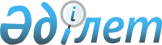 Ескелді ауданының Құрмет грамотасымен наградтау туралы ережесін бекіту туралыАлматы облысы Ескелді аудандық мәслихатының 2018 жылғы 13 наурыздағы № 27-180 шешімі. Алматы облысы Әділет департаментінде 2018 жылы 28 наурызда № 4606 болып тіркелді
      "Қазақстан Республикасындағы жергiлiктi мемлекеттiк басқару және өзiн-өзi басқару туралы" 2001 жылғы 23 қаңтардағы Қазақстан Республикасы Заңының 6-бабының 1-тармағының 12-3) тармақшасына сәйкес, Ескелді аудандық мәслихаты ШЕШІМ ҚАБЫЛДАДЫ:
      1. Ескелді ауданының Құрмет грамотасымен наградтау туралы ережесі осы шешімнің қосымшасына сәйкес бекітілсін.
      2. Осы шешімнің орындалуын бақылау Ескелді аудандық мәслихаты аппаратының басшысы Сопаков Маулен Бірлікұлына жүктелсін.
      3. Осы шешім әділет органдарында мемлекеттік тіркелген күннен бастап күшіне енеді және алғашқы ресми жарияланған күнінен кейiн күнтiзбелiк он күн өткен соң қолданысқа енгізіледі. Ескелді ауданының Құрмет грамотасымен наградтау туралы ереже 1. Жалпы ережелер
      1. Осы Ескелді ауданының Құрмет грамотасымен наградтау туралы ереже "Қазақстан Республикасындағы жергілікті мемлекеттік басқару және өзін-өзі басқару туралы" 2001 жылғы 23 қаңтардағы Қазақстан Республикасының Заңына сәйкес әзірленген және Ескелді ауданының Құрмет грамотасымен наградтау тәртібін айқындайды.
      2. Ескелді ауданының Құрмет грамотасы (бұдан әрі - Құрмет грамотасы) маңызды моральдық ынталандырма, азаматтардың жемісті қызметін қоғамның мойындауын білдіру болып табылады.
      3. Құрмет грамотасымен қызмет саласында кем дегенде 5 жыл қызмет өтілі бар Қазақстан Республикасының азаматтары мен шетел азаматтары экономикадағы, әлеуметтiк саладағы, ғылымдағы, мәдениеттегi, бiлiм берудегi, денсаулық сақтаудағы, әскери және мемлекеттiк қызметтегi, қоғамдық, мемлекеттiк, қайырымдылық қызметтегi елеулi жетiстiктерi үшiн наградталады. 2. Құрмет грамотасымен наградтау тәртібі
      4. Ескелді ауданы әкіміне наградтауға ұсынысты жергілікті өкілді және атқарушы органдар, шығармашылық одақтар, еңбек ұжымдары және басқада ұйымдар енгізеді. 
      5. Құрмет грамотасымен наградтау туралы қолдау хат тегін, атын, әкесінің атын (болған жағдайда), туылған күнін, жұмыс орнын (жарғылық құжаттарына сәйкес ұйымның толық атауын және қолдау хат енгізілген күндегі атқаратын лауазымының толық атауын көрсете отырып), білімі туралы мәліметтерді, еңбек қызметі туралы, наградалары мен құрметті атақтары туралы мәліметтерді көрсете отырып мемлекеттік және орыс тілдерінде рәсімделеді.
      6. Дұрыс рәсімделмеген және наградтауға дейін он жұмыс күннен кем мерзімде келіп түскен қолдау хат Ескелді ауданы әкімінің қарауына қабылданбайды. 
      7. Кезекті наградаға ұсыну алдыңғы наградттау күнінен бастап бес жыл өткен соң ғана мүмкін.
      8. Құрмет грамотасын тапсыру салтанатты түрде жүргізіледі. Құрмет грамотасын Ескелді ауданының әкімі тапсырады, сондай-ақ Ескелді ауданы әкімінің атынан және оның тапсыруы бойынша Құрмет грамотасын ауылдық округ әкімдері және Ескелді ауданының әкімі уәкілдік берген басқа да тұлғалар тапсыра алады.
      9. Құрмет грамотасына Ескелді ауданы әкімінің қолы қойылады.
      10. Құжаттарды жүргізуді және есепке алуды Ескелді ауданы әкімінің аппаратымен жүзеге асырылады.
      11. Құрмет грамотасының тапсырылғаны туралы тапсыру хаттамасы жасалады, награданы тапсырған тұлғанын қолы қойылады және награданы тапсырған органның мөрі мен бекітіледі және үш жұмыс күні ішінде Ескелді ауданы әкімі аппаратына жолданады.
					© 2012. Қазақстан Республикасы Әділет министрлігінің «Қазақстан Республикасының Заңнама және құқықтық ақпарат институты» ШЖҚ РМК
				
      Ескелді аудандық мәслихатының сессия төрағасы 

Д. Идрисов

      Ескелді аудандық мәслихатының хатшысы 

Қ. Алпысбаев
Ескелді аудандық мәслихатының 2018 жылғы "13" наурыз № 27-180 шешімімен бекітілген қосымша